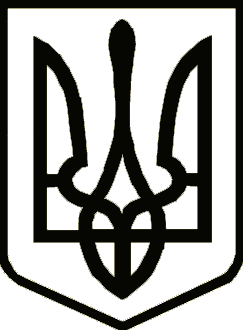                     	    ПРОЕКТ                                                                             УкраїнаНОСІВСЬКА  МІСЬКА РАДА
НОСІВСЬКОГО РАЙОНУ ЧЕРНІГІВСЬКОЇ ОБЛАСТІР І Ш Е Н Н Я(сорок шоста сесія сьомого скликання) 15 листопада 2018 року                   м.Носівка				№14/46/VІІПро  вилучення з користуваннягр. ХХХХХХХХХХХХХХХХХХХземельної ділянки 	 Відповідно  до  статті 26  Закону  України  «Про  місцеве  самоврядування    в  Україні»,   статті  12,  141   Земельного кодексу України та розглянувши заяву гр. ХХХХХХХХ., міська рада вирішила:	1. Вилучити  з користування ХХХХХХХХХХ земельну ділянку в розмірі , яка надавалась для ведення особистого селянського господарства та облікована за адресою: с. Сулак, вул. ХХХХХХХ, ХХ Носівського району Чернігівської області.	2.  Контроль за виконанням цього рішення покласти на постійну комісію міської ради з питань земельних  відносин та охорони навколишнього природного середовища. Міський голова								В.М.ІгнатченкоПроект рішення подає:Начальник відділуземельних відносин та екології                        		          О.М.ІгнатченкоПОГОДЖЕНО : Перший заступникміського голови								О.В. ЯловськийСекретар міської ради                                                               Л.М. Недолуга     Начальник  загального відділу					Н.В. РубельНачальник відділу правового забезпеченнята кадрової роботи							С.С. ЯмаНачальник відділу архітектури та містобудування							О.П.КононенкоГолова постійної комісіїз питань земельних відносинта охорони навколишньогоприродного середовища                                                            А.М.Кратко     